UMW / AZ / PN – 81 / 18 część C              		                             Wrocław, 05. 10. 2018 r.NAZWA POSTĘPOWANIA  Dostawa sprzętu medycznego do Zakładu Symulacji Medycznej UMW przy ul. Chałubińskiego 7a we Wrocławiu w ramach realizacji projektu pn. „Rozwój dydaktyki w Centrum Symulacji Medycznej we Wrocławiu”. Projekt współfinansowany przez Unię Europejską ze środków Europejskiego Funduszu Społecznego w ramach Programu Operacyjnego Wiedza Edukacja Rozwój. Część C – Urządzenie umożliwiające przesyłanie obrazu z kamery lampy operacyjnej IGNIS 160 CAMC do Systemu KbPort.Uniwersytet Medyczny we Wrocławiu dziękuje Wykonawcy za udział w ww. postępowaniu.Zgodnie z art. 92 Prawa zamówień publicznych (Pzp), zawiadamiamy o wyniku części C zamówienia.Kryteriami oceny ofert dla części C były:Cena realizacji przedmiotu zamówienia – 60 %,Warunki gwarancyjno-serwisowe - 40 %.Część C – Urządzenie umożliwiające przesyłanie obrazu z kamery lampy operacyjnej IGNIS 160 CAMC do Systemu KbPort.Złożone oferty.Ofertę złożył następujący Wykonawca, wymieniony w Tabeli: Informacja o Wykonawcach, których oferty zostały odrzucone i o powodach odrzucenia oferty.Oferta złożona przez Wykonawcę w postępowaniu nie została odrzucona.Informacja o Wykonawcach, którzy zostali wykluczeni.Wykonawca, który złożył ofertę, nie został wykluczony z postępowania.Informacja o wyborze najkorzystniejszej oferty.Jako najkorzystniejszą wybrano ofertę Wykonawcy:LAERDAL MEDICAL POLAND sp. z o. o.,Ul. Hutnicza 6, 40-241 Katowice.Treść oferty wybranego Wykonawcy odpowiada treści Siwz, oferta nie podlega odrzuceniu. Wykonawca nie został wykluczony z postępowania. Z upoważnienia Rektora UMWKanclerz Mgr Iwona Janus           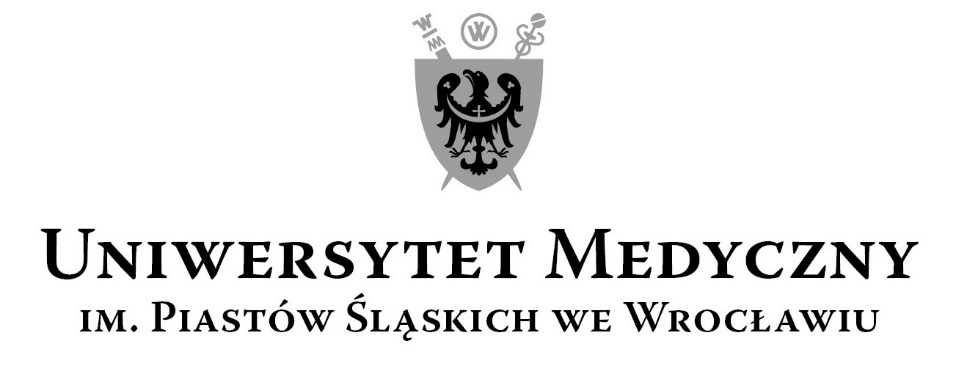 50-367 Wrocław, Wybrzeże L. Pasteura 1Zespół ds. Zamówień Publicznych UMWUl. Marcinkowskiego 2-6, 50-368 Wrocławfax 71 / 784-00-45e-mail: tomasz.kiliszek@umed.wroc.pl 50-367 Wrocław, Wybrzeże L. Pasteura 1Zespół ds. Zamówień Publicznych UMWUl. Marcinkowskiego 2-6, 50-368 Wrocławfax 71 / 784-00-45e-mail: tomasz.kiliszek@umed.wroc.pl Nr ofertyWykonawca, adres Cena brutto PLN / punkty   Warunki gwarancyjno-serwisowe/ punktyPunkty ogółem1LAERDAL MEDICAL POLAND sp. z o. o.,Ul. Hutnicza 6, 40-241 Katowice7.503,0060,00 pkt.10 pkt. oceny wg Arkusza inf. techn.6,67 pkt.66,67   